12.12.2017 3 День прохождения производственной практики в  КГБУЗ КККОД им. А.И. Крыжановского в Клинико-Диагностической Лаборатории:Работа на центрифугеОзнакомилась с правилами работы на центрифугеПравила работы на центрифуге1.Установить на ровной поверхности;2.Уравновесить четное количество пробирок (друг на против друга);3.Включаем в сеть, плотно закрыв крышку;4.Выстраеваем режим работы (1500 тысячи оборотов в мин. На 15 мин);5.По истечению времени режима работы нажимаем кнопку «стоп», ждем полной остановки центрифуги вынимаем пробирки.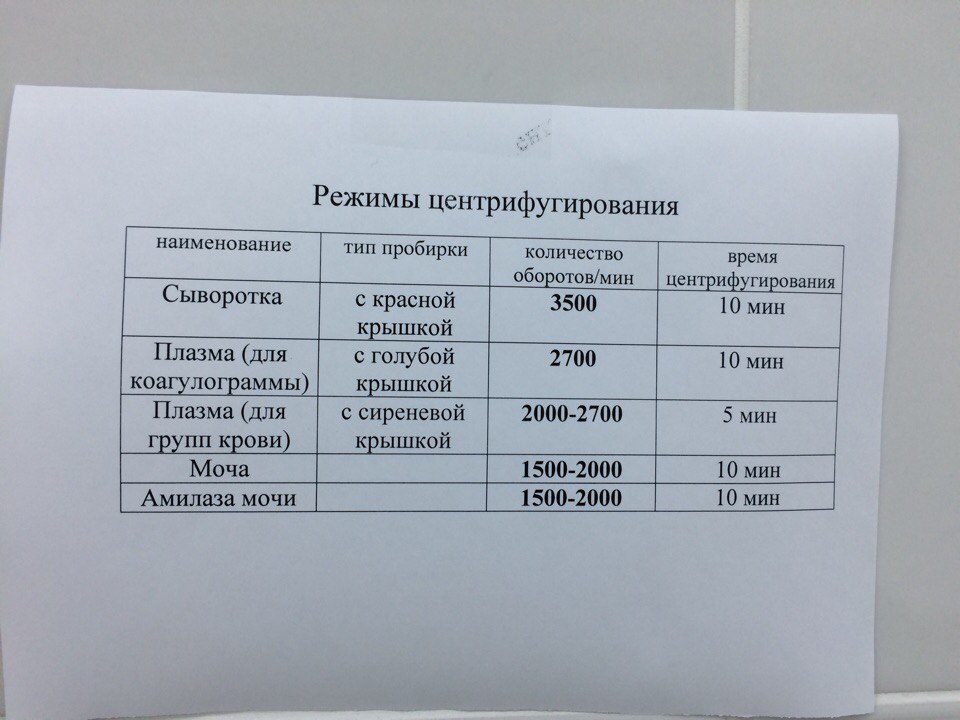 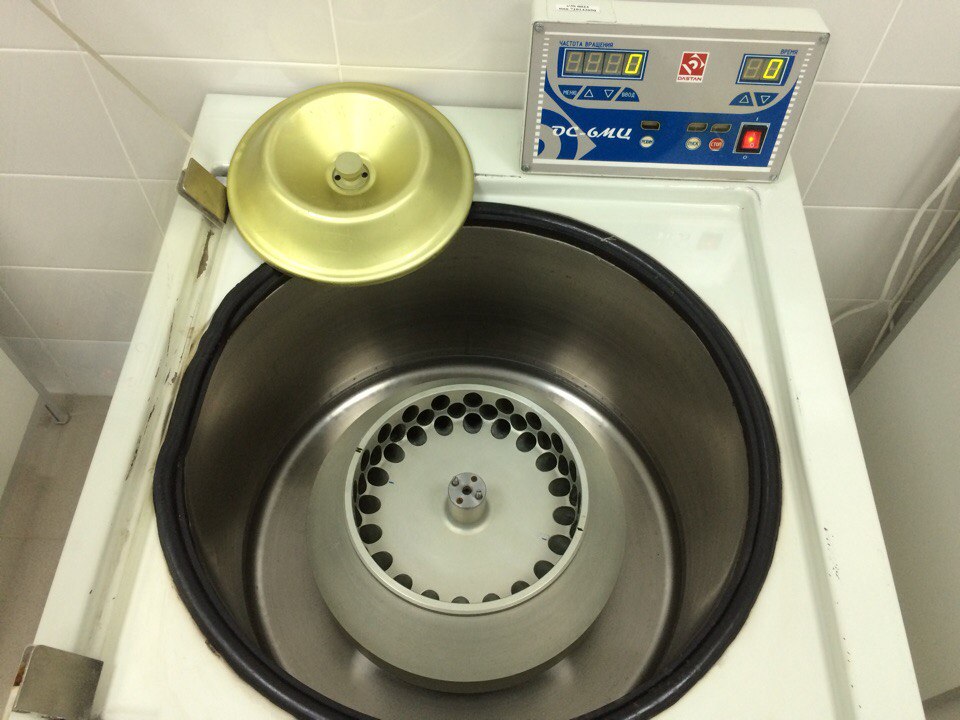 В третий день было зарегистрировано 117 бланков мочи.